Современный человек все реже находит время и возможность для обычного общения с окружающими людьми и обмена важной информацией. Основную часть информации, необходимой для адекватного поведения в обществе, он получает из теле-и радиопрограмм и из Интернета. Подавляющее большинство современных пользователей совершенно не заботятся о своей безопасности в сети интернет. Люди просто безудержно делятся личной информацией, доверяют сохранение паролей браузерам – ошибочно полагая, что интернет это нечто белое и пушистое.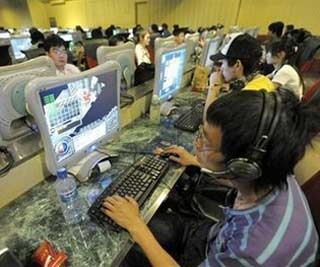 Современный интернет – это некая темная улица, где вы можете столкнуться не только со случайными прохожими, но и с настоящими преступниками. Которые без особого труда, будут следить за вами на протяжении длительного времени, собирая любую личную информацию для последующей кражи или обмана.Интернет сегодня, это гораздо больше, чем просто общение с друзьями, социальные сети, игры, онлайн покупки. Это открытая система информации и если вам кажется, что вам нечего скрывать или ваша информация не нужна никому, вы глубоко заблуждаетесь. Любая информация о вас, может быть использована совсем не для тех, кому она предназначалась.Общение в Интернете происходит по самым разным темам, направлениям. Оно не всегда безопасно и полезно, поэтому, чтобы обезопасить себя и других, нужно соблюдать некоторые правила поведения в Интернете.Правила безопасного поведения в Интернете:никогда не сообщайте своё имя, номер телефона, адрес проживания или учёбы, пароли или номера кредитных карт, любимые места отдыха или проведения досуга;используйте нейтральное экранное имя, не содержащее никаких сексуальных намёков и не выдающее никаких личных сведений, в том числе о школе, в которой вы учитесь, о местах, которые вы посещаете или планируете посетить;если вас что-то пугает в работе компьютера, немедленно выключите его, расскажите об этом родителям или другим взрослым;используйте фильтры электронной почты для блокировки спама или нежелательных сообщений;прекращайте любые контакты по электронной почте, в системе обмена мгновенными сообщениями или чатах, если кто-нибудь начинает задавать вам вопросы личного характера или содержащие сексуальные намёки, расскажите об этом родителям.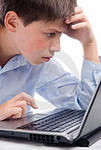 Правила Интернет-этикета:обращайся с другими так, как вы хотели бы, чтобы обращались с вами;помните о том, что ваше сообщение получает живой человек;не забывайте о том, где вы находитесь, и ведите себя подобающим образом;прощайте ошибки другим людям, в особенности новичкам;всегда сохраняйте спокойствие, особенно если вас кто-нибудь обижает (или вы думаете, что вас обидели);избегайте написания текста ТОЛЬКО ЗАГЛАВНЫМИ БУКВАМИ с целью усиления его значения – некоторые пользователи видят в этом способ выражения крика;не используйте неподходящую или оскорбительную лексику;пользуйтесь постоянным онлайновым именем и подписывайте им свои сообщения (и, наоборот, чтобы защитить свои личные данные, никогда не пользуйтесь своим личным именем);никогда не присылайте и не пересылайте нежелательные письма (обычно их называют спамом);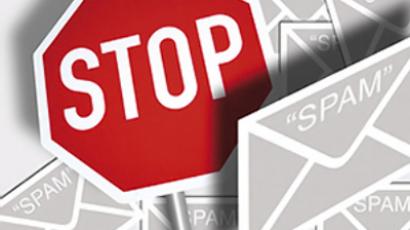 держитесь в стороне от затяжных эмоциональных споров или «флейма» (словесная война в интернет-форумах и чатах);проверяйте правильность написанного, чётко и коротко формулируйте свои сообщения;во время общения в чатах не прерывайте других и не уходите от темы;придерживайтесь правил хорошего тона, которым вы следовали бы в реальной жизни.Поговорите с детьми о безопасности в ИнтернетеЧтобы предпринять комплексные меры по обеспечению безопасности в Интернете, инструктируйте своих детей и контролируйте их действия в Интернете. Договоритесь о четких правилах просмотра веб-страниц и игр в Интернете, опираясь на зрелость ваших детей и семейные ценности. Обращайте внимание на то, чем занимаются ваши дети в Интернете и с кем они там общаются.Защитите свой компьютерПостоянно обновляйте все программное обеспечение (включая веб-браузер).Установите законное антивирусное и антишпионское программное обеспечение. Установите на беспроводном маршрутизаторе защиту с помощью пароля.Не вставляйте неизвестные флэш-накопители (или USB-накопители) в свой компьютер. Если на них имеется вирус, этот вирус может заразить ваш компьютер.Прежде чем открывать вложение или переходить по ссылке, приведенной в сообщении электронной почты, мгновенном сообщении или в социальной сети, убедитесь, что отправитель действительно отправлял сообщение.Не переходите по ссылкам и не нажимайте кнопки во всплывающих сообщениях, которые кажутся подозрительными.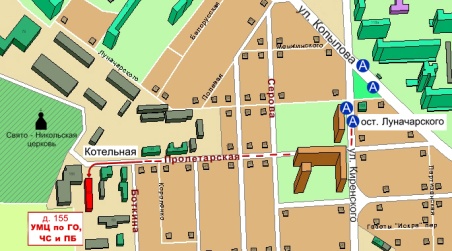 Краевое государственное казённое образовательное учреждение ДПО «Учебно-методический центр по гражданской обороне,чрезвычайным ситуациям и пожарной безопасностиКрасноярского края» находится по адресу:660100, г. Красноярск, ул. Пролетарская, 155.Остановка транспорта: ул. Луначарского.Автобусы  2, 76, 12, 14, 43, 49, 68, 80, 89, 91; троллейбусы 5, 13, 15т. (391) 243-85-29, т/ф. (391) 243-85-38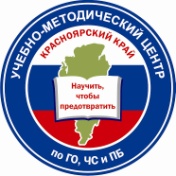 Учебно-методический центр по гражданской обороне,чрезвычайным ситуациям и пожарной безопасностиКрасноярского краяБезопасное поведение в Интернете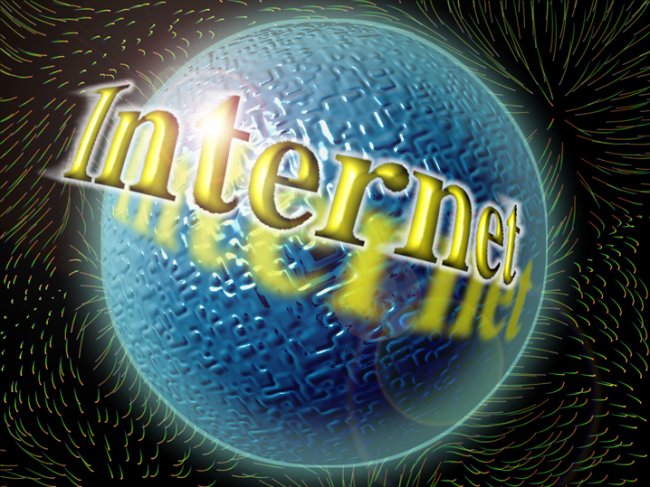 г. Красноярск